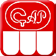 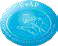 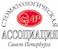 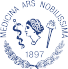 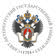 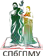 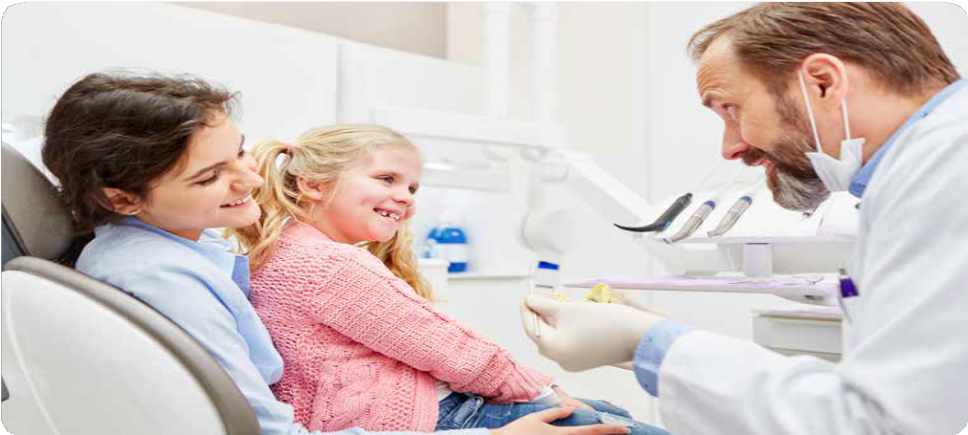 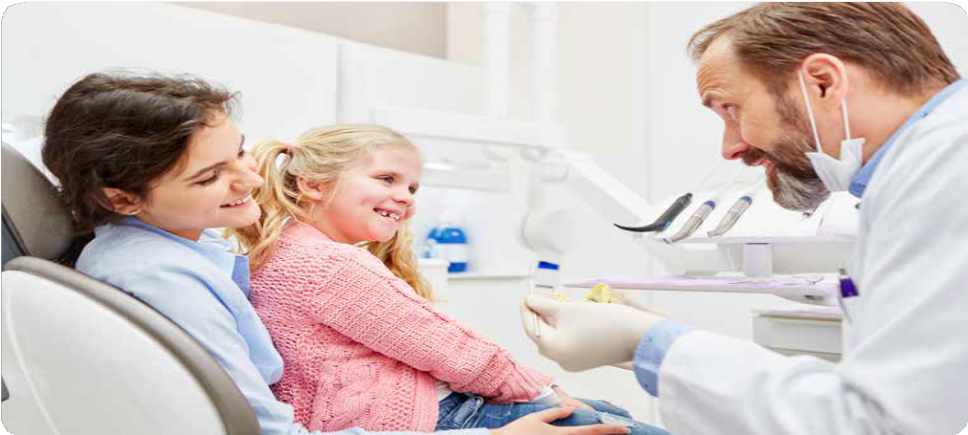 ПРОГРАММАНАУЧНО-ПРАКТИЧЕСКАЯ КОНФЕРЕНЦИЯСЛОЖНОСТИ ОРГАНИЗАЦИИ РЕНТГЕНОЛОГИЧЕСКИХ ОБСЛЕДОВАНИЙ В АМБУЛАТОРНОЙ СТОМАТОЛОГИЧЕСКОЙ ПРАКТИКЕ. СОВРЕМЕННЫЕ МЕТОДЫ ЛУЧЕВОЙ ДИАГНОСТИКИ В ДЕТСКОЙ СТОМАТОЛОГИИ И ОРТОДОНТИИв рамках VII Международной научно-практической конференцииСОВРЕМЕННАЯ ДЕТСКАЯ СТОМАТОЛОГИЯ И ОРТОДОНТИЯКонференция состоится 11 апреля по адресу:Санкт-Петербург, Петроградская наб., 44, НИИ стоматологиии ЧЛХ ФГБОУ ВО ПСПбГМУ им. И.П. Павлова Минздрава России, 4-й этаж, конференц-зал	РУКОВОДИТЕЛИ ПРОГРАММНОГО КОМИТЕТА:	Чибисова М.А. – д.м.н., профессор кафедры клинической стоматологии, профессор кафедры детской и терапевтической стоматологии им. Ю.А. Федорова ФГБОУ ВО СЗГМУ им. И.И. Мечникова Минздрава России, председатель секции «Лучевая диагностика в стоматологии» СтАР.Бубнова Е.В. – к.м.н., доцент кафедры рентгенологии и радиационной едицины ФГБОУ ВО ПСПбГМУ им. И.П. Павлова Минздрава России.Документация по данному учебному мероприятию представлена в Комиссию по оценке учебных мероприятий и материалов для НМО.Количество участников ограничено.09:30 – 13:0009:30 – 10:00  РЕГИСТРАЦИЯ10:00 – 10:50 СЛОЖНОСТИ ОРГАНИЗАЦИИ РЕНТГЕНОЛОГИЧЕСКИХ ОБСЛЕДОВАНИЙ В АМБУЛАТОРНОЙ СТОМАТОЛОГИЧЕСКОЙ ПРАКТИКЕ. ВОЗМОЖНОСТИ КЛКТ В ПРОФИЛАКТИКЕ И РАННЕЙ ДИАГНОСТИКЕ СТОМАТОЛОГИЧЕСКИХ ЗАБОЛЕВАНИЙ ПАЦИЕНТОВ ДЕТСКОГО ВОЗРАСТАДокладчик: Чибисова Марина Анатольевна – д.м.н., профессор кафедры клинической стоматологии, профессор кафедры детской и терапевтической стоматологии им. Ю.А. Федорова ФГБОУ ВО СЗГМУ им. И.И. Мечникова, председатель секции СтАР «Лучевая диагностика в стоматологи» (г. Санкт-Петербург).10:50 – 11:00  СЕССИЯ «ВОПРОС-ОТВЕТ»11:00 – 11:30 ПУТИ ОПТИМИЗАЦИИ РЕНТГЕНОЛОГИЧЕСКОГО ИССЛЕДОВАНИЯ В СТОМАТОЛОГИЧЕСКОЙ ПРАКТИКЕДокладчик: Кишковская Елена Альбертовна – к.м.н., доцент кафедры рентгенологии и радиационной медицины с рентгенологическим и радиологическим отделениями ФГБОУ ВО ПСПбГМУ им. И.П. Павлова Минздрава России (г. Санкт-Петербург).11:30 – 12:00  СЕССИЯ «ВОПРОС-ОТВЕТ»12:00 – 12:50 КОМПЛЕКСНАЯ ЛУЧЕВАЯ ДИАГНОСТИКА ЗЛОКАЧЕСТВЕННЫХ ОБРАЗОВАНИЙ РОТОВОЙ ПОЛОСТИДокладчик: Бубнова Евгения Викторовна – к.м.н., доцент кафедры рентгенологии и радиационной медицины ФГБОУ ВО ПСПбГМУ им. И.П. Павлова Минздрава России (г. Санкт- Петербург).12:50 – 13:00  СЕССИЯ «ВОПРОС-ОТВЕТ»ОРГКОМИТЕТ:Регистрация участников, общие вопросы:Надежда Большакова, org@mirmed.ru, +7 (921) 408-85-22 stomtrade.ru